 ;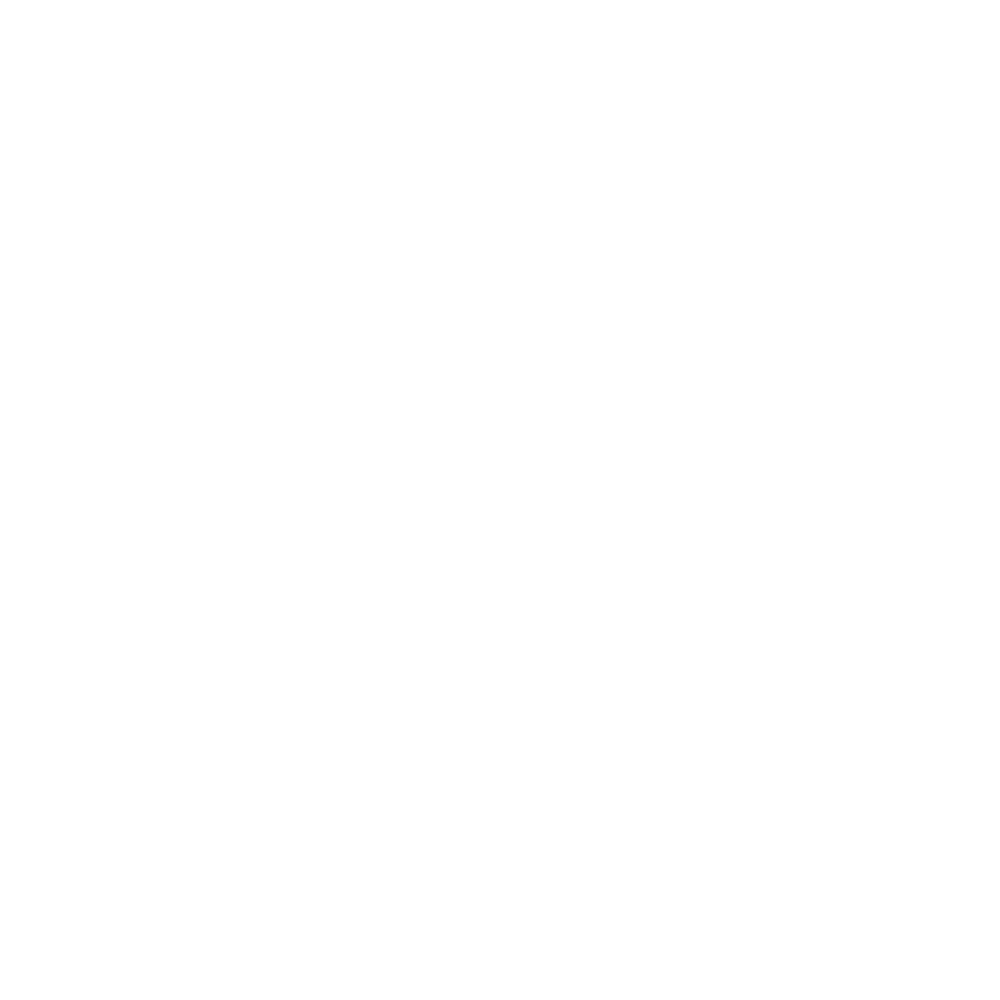 